RENEWAL FOR REAL ESTATE SALES SURVEYAugust 2022-August 2023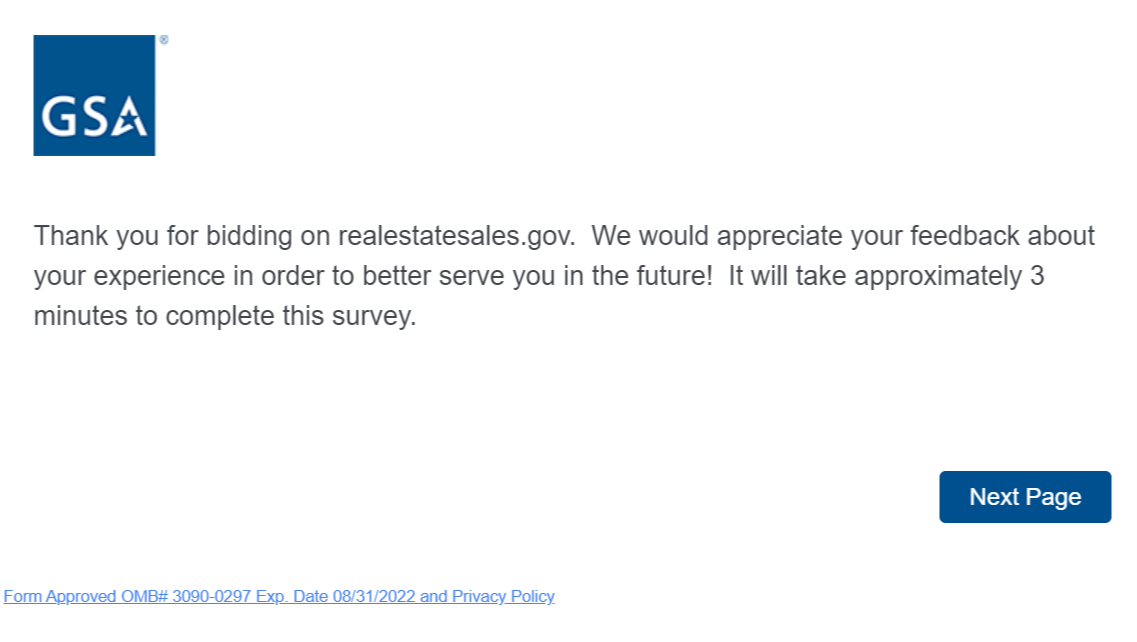 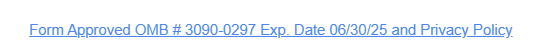 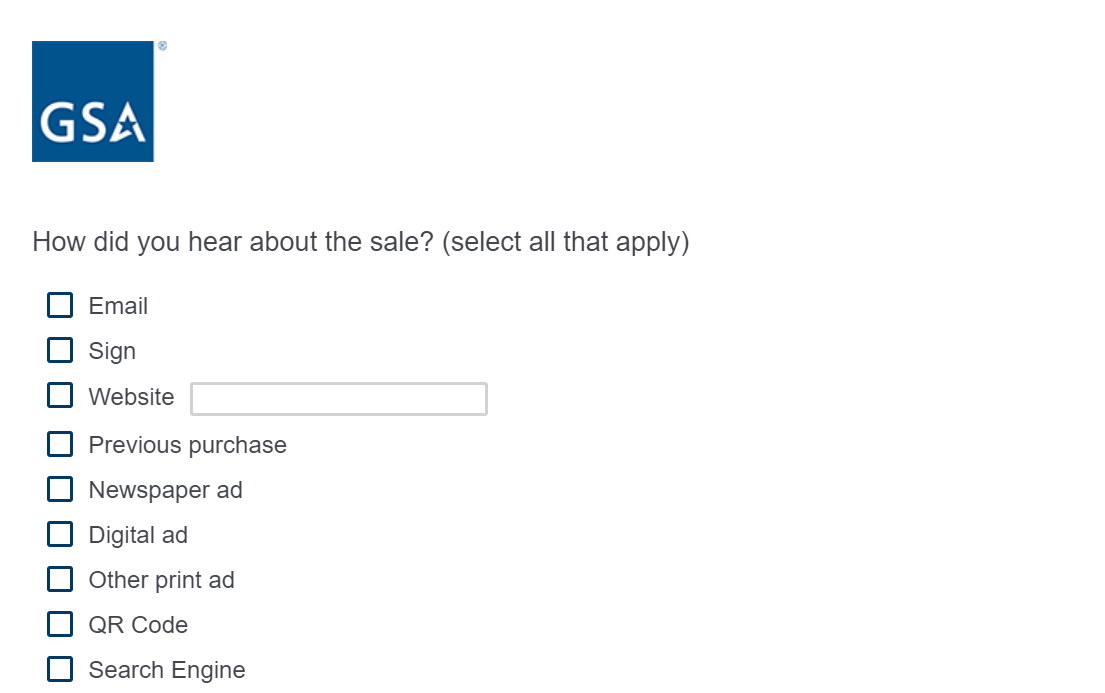 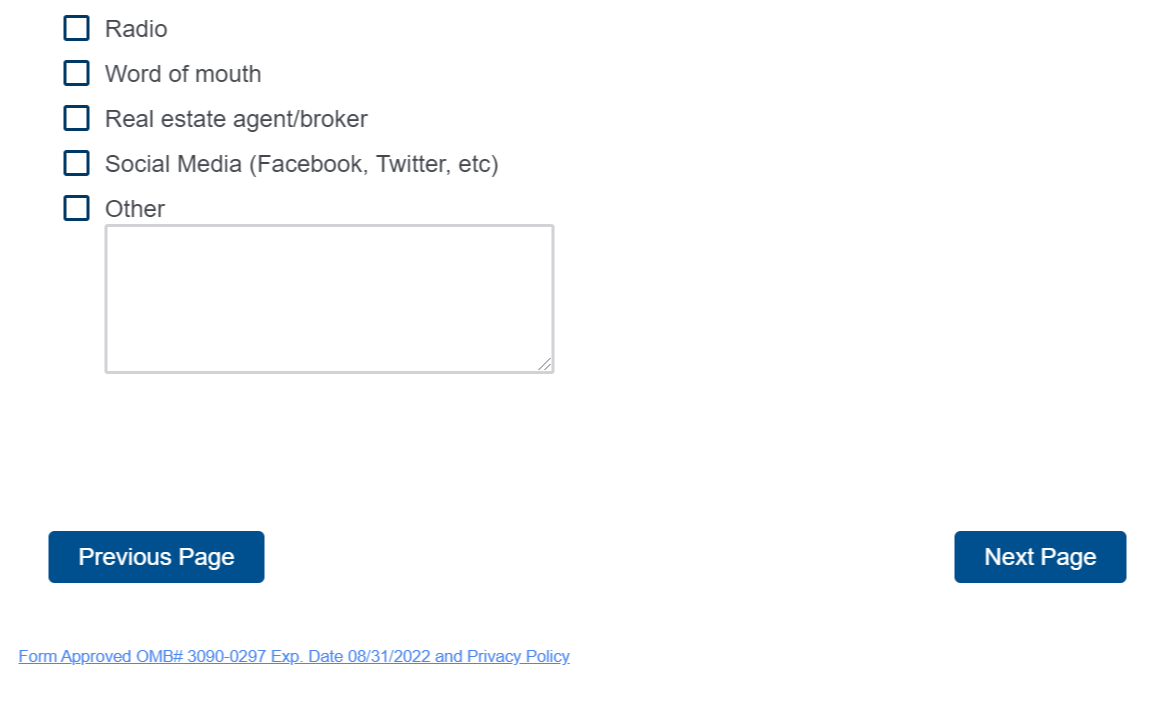 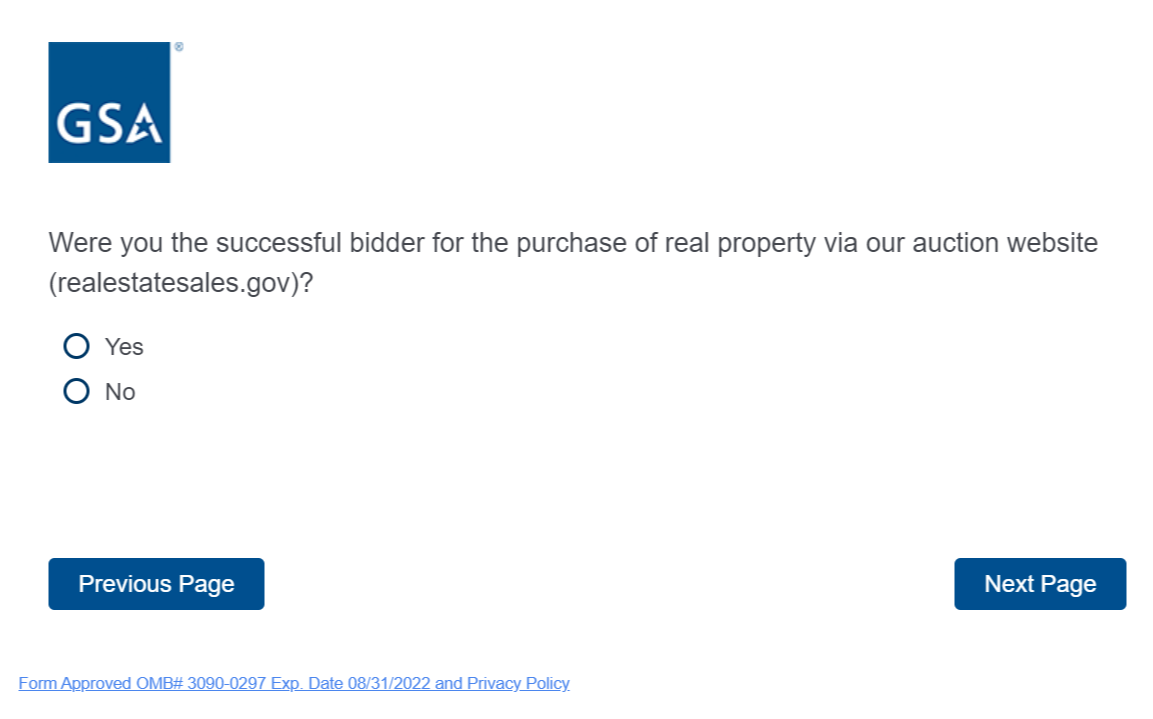 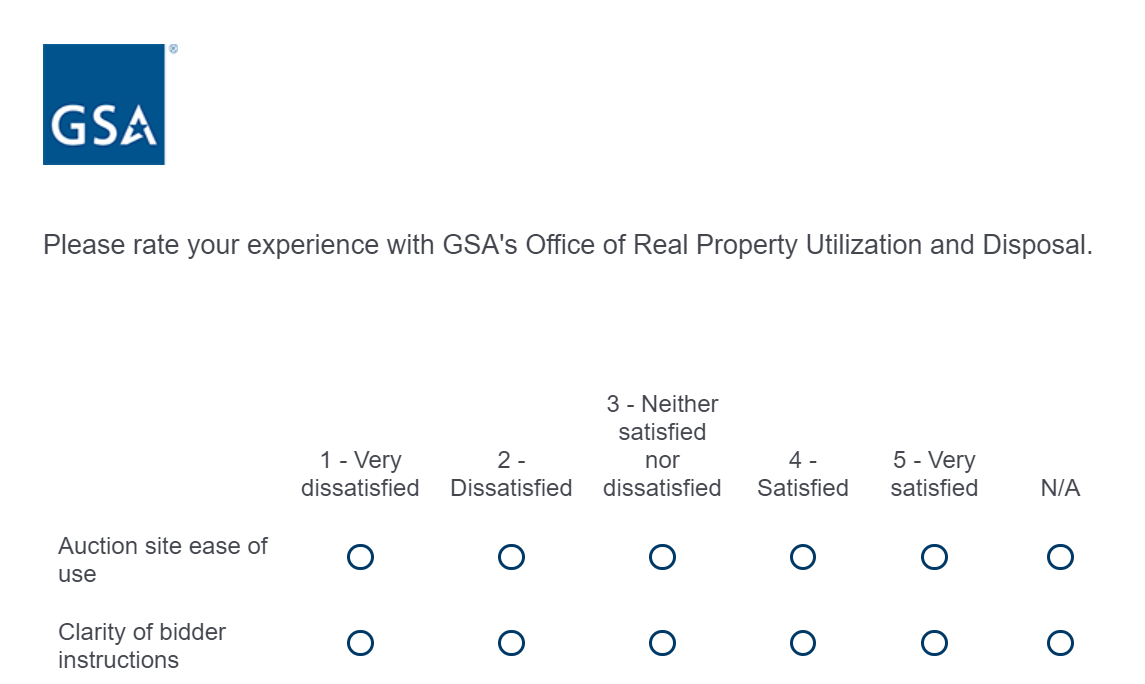 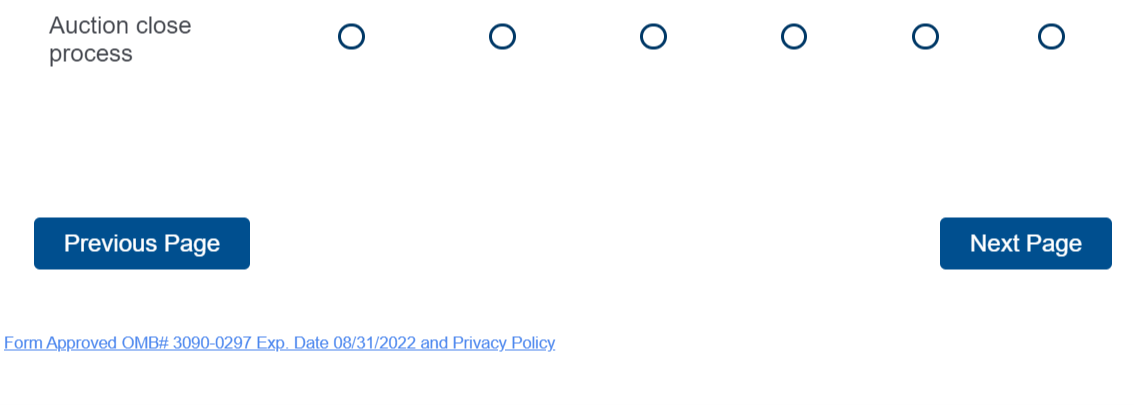 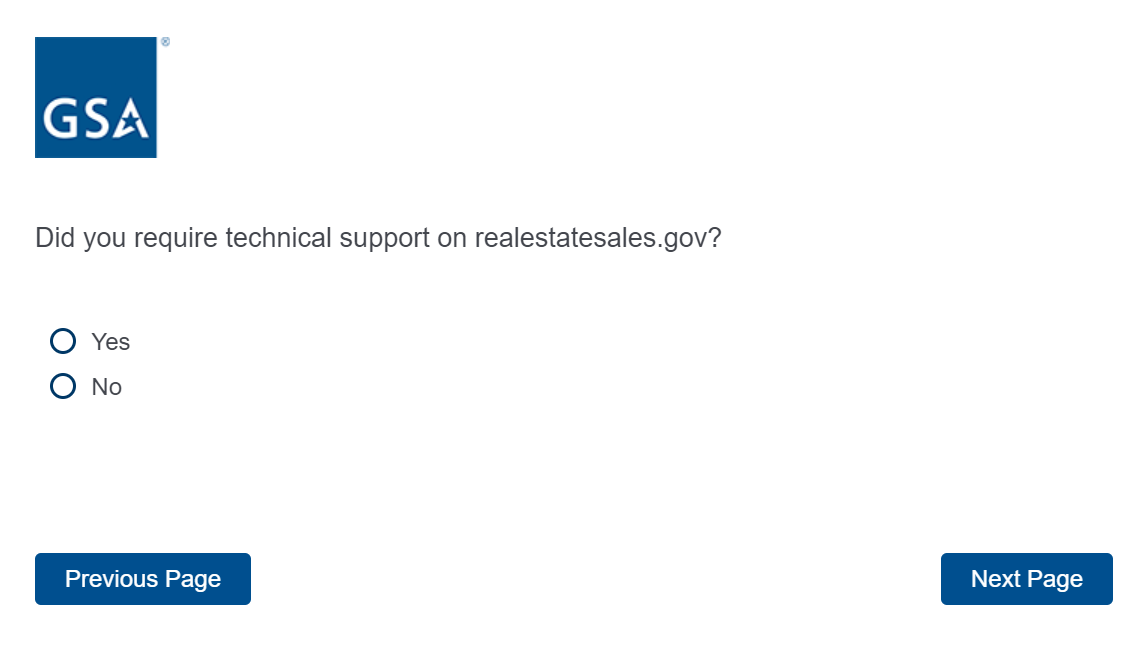 If the respondent selects yes, the below question will appear.  If the respondent selects no, it will skip to “What interested or motivated you to buy this particular property?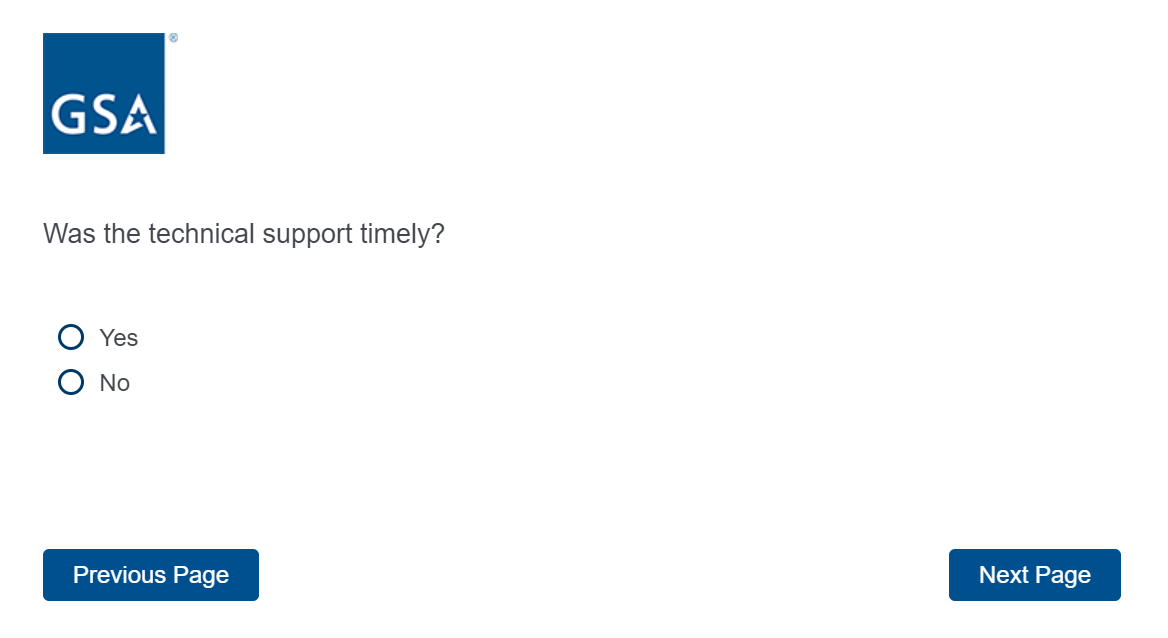 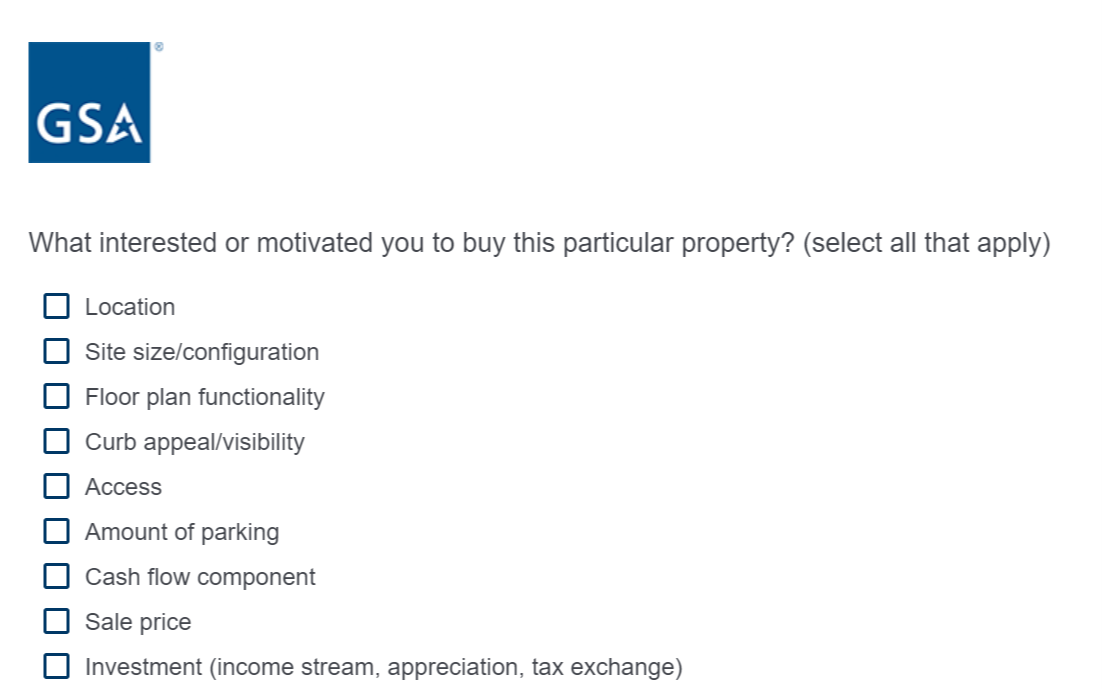 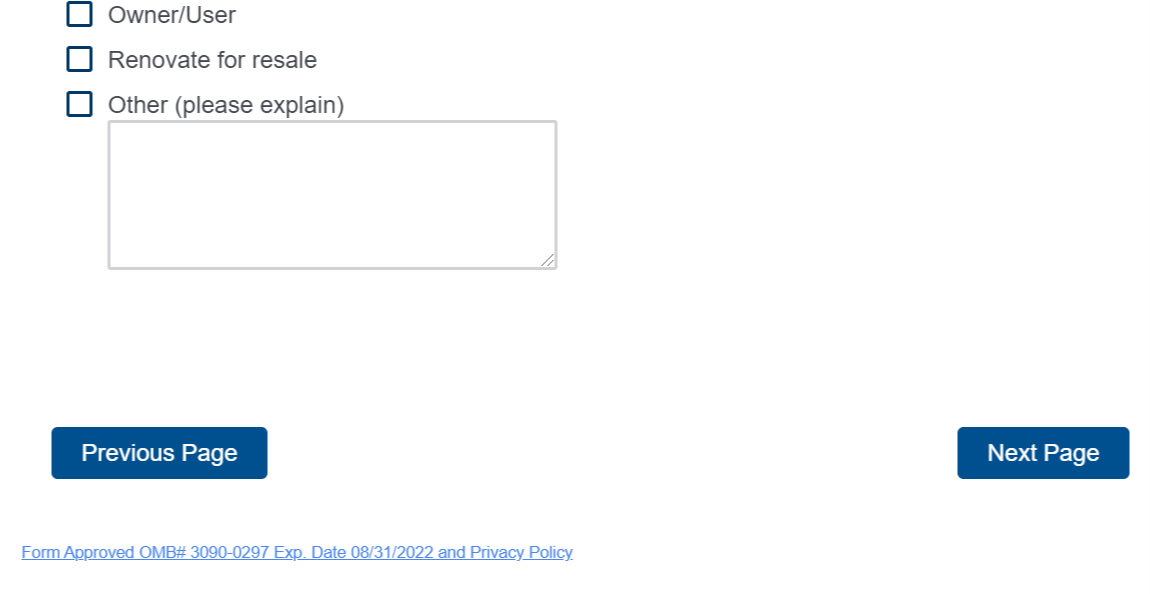 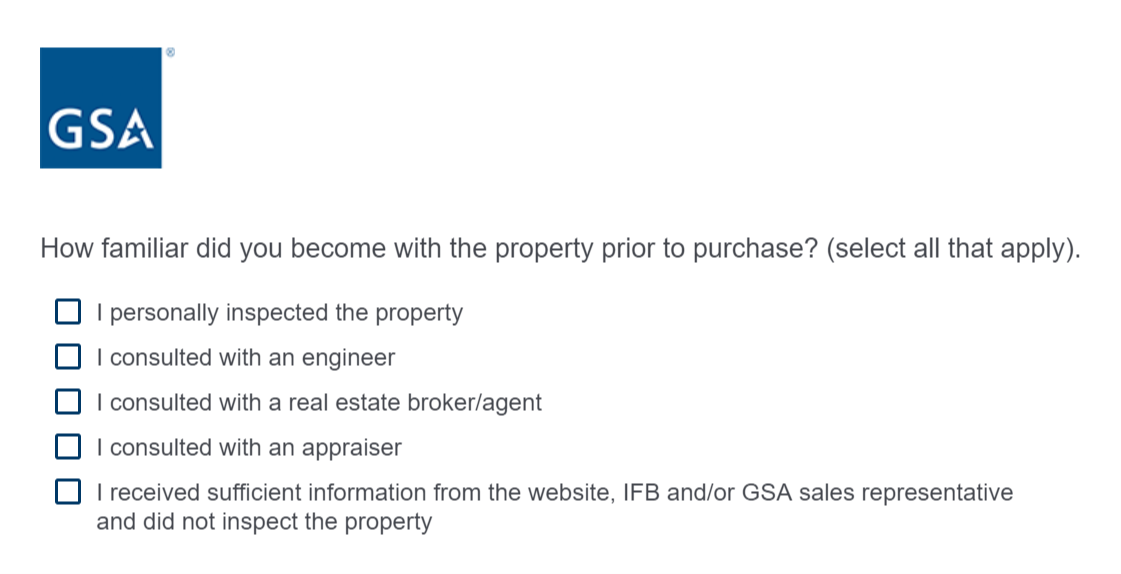 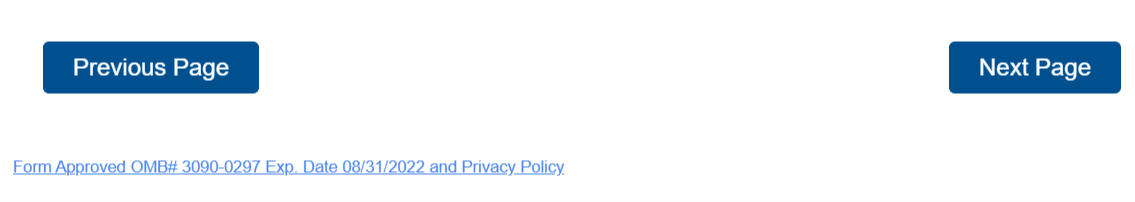 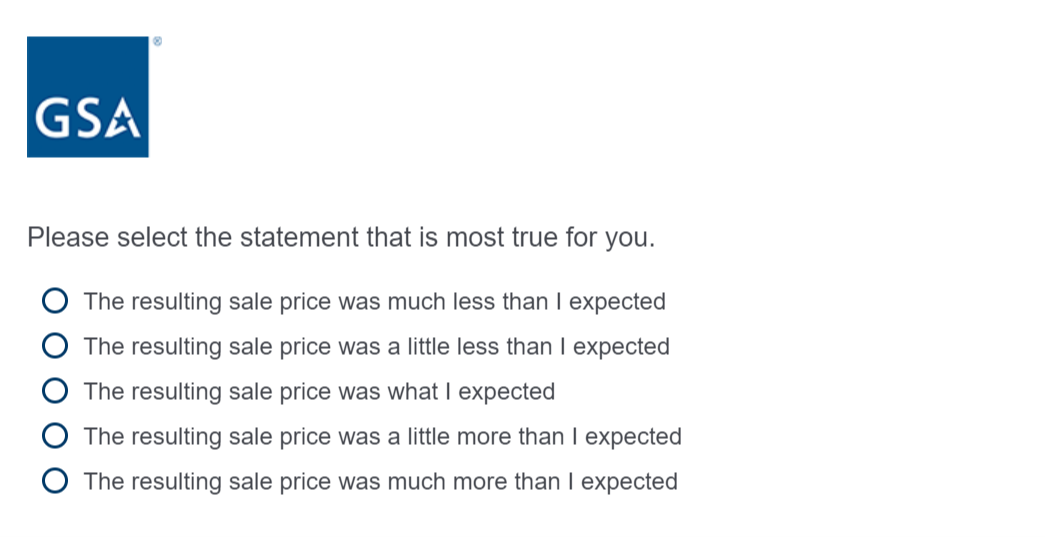 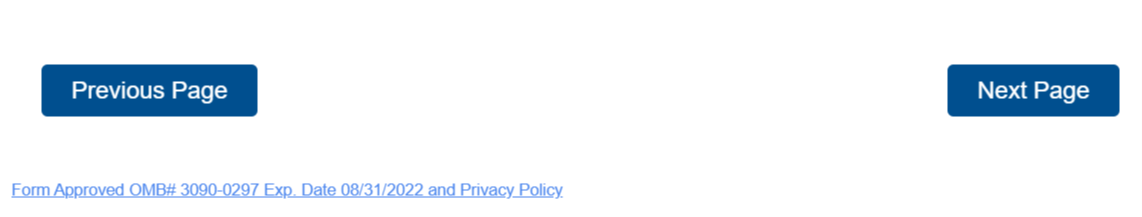 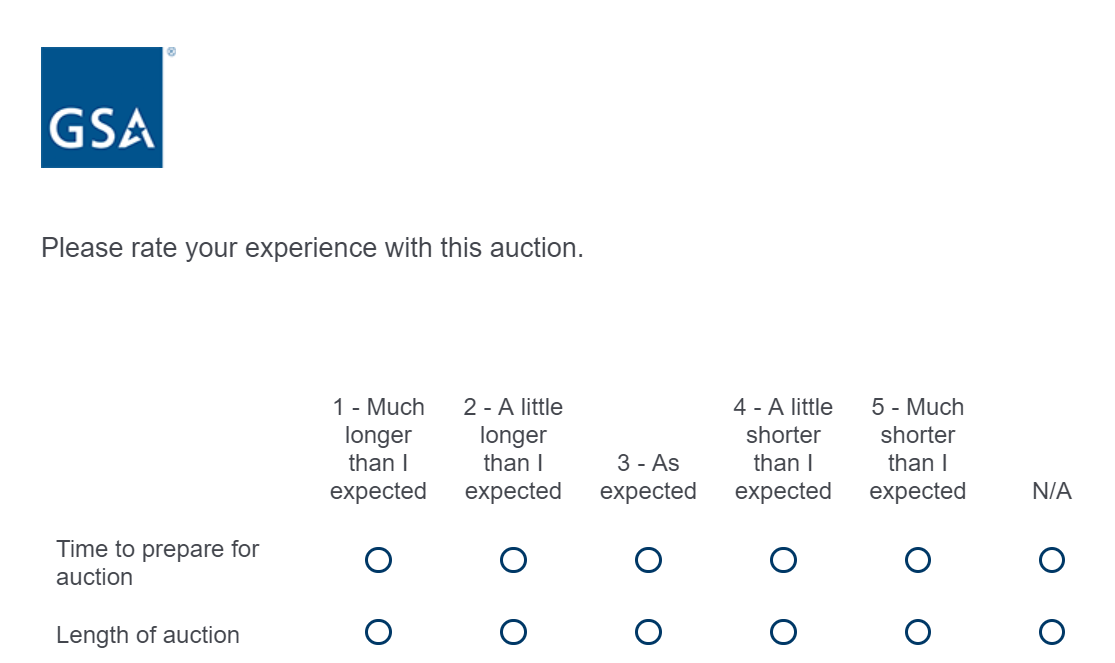 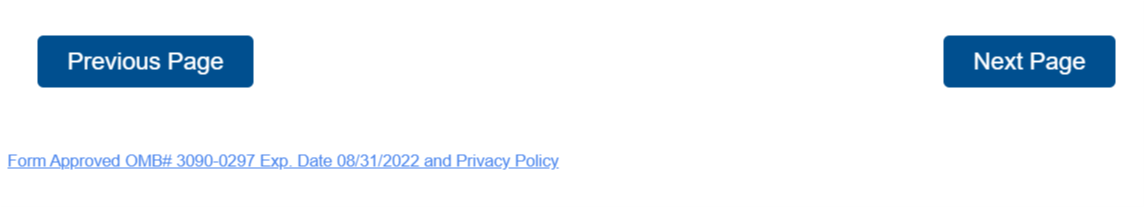 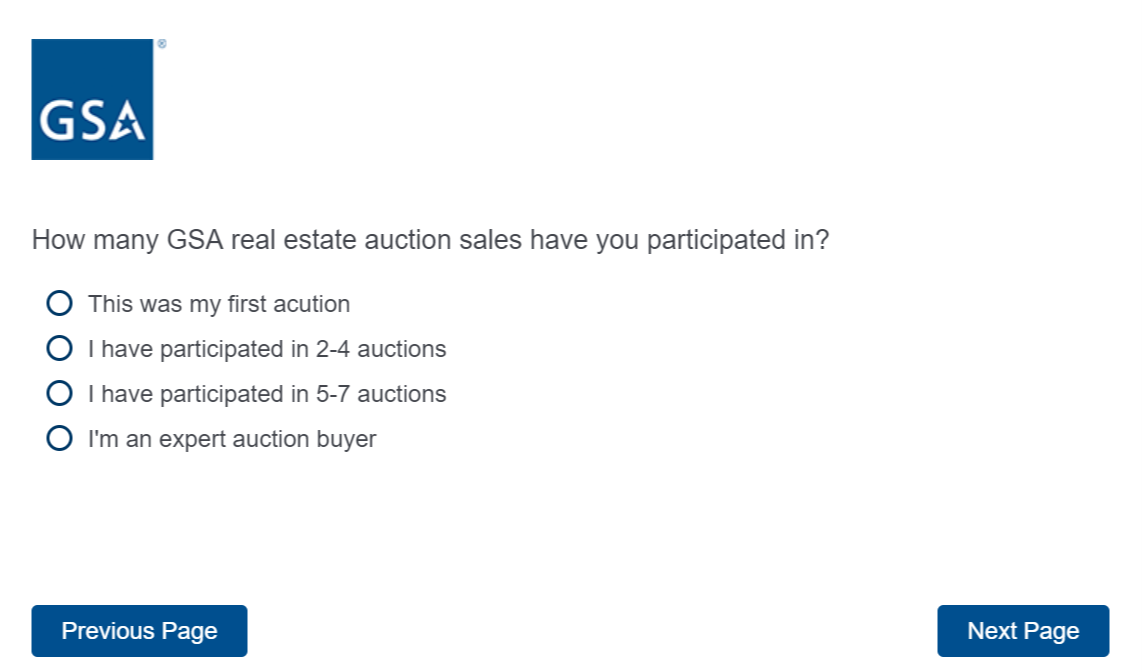 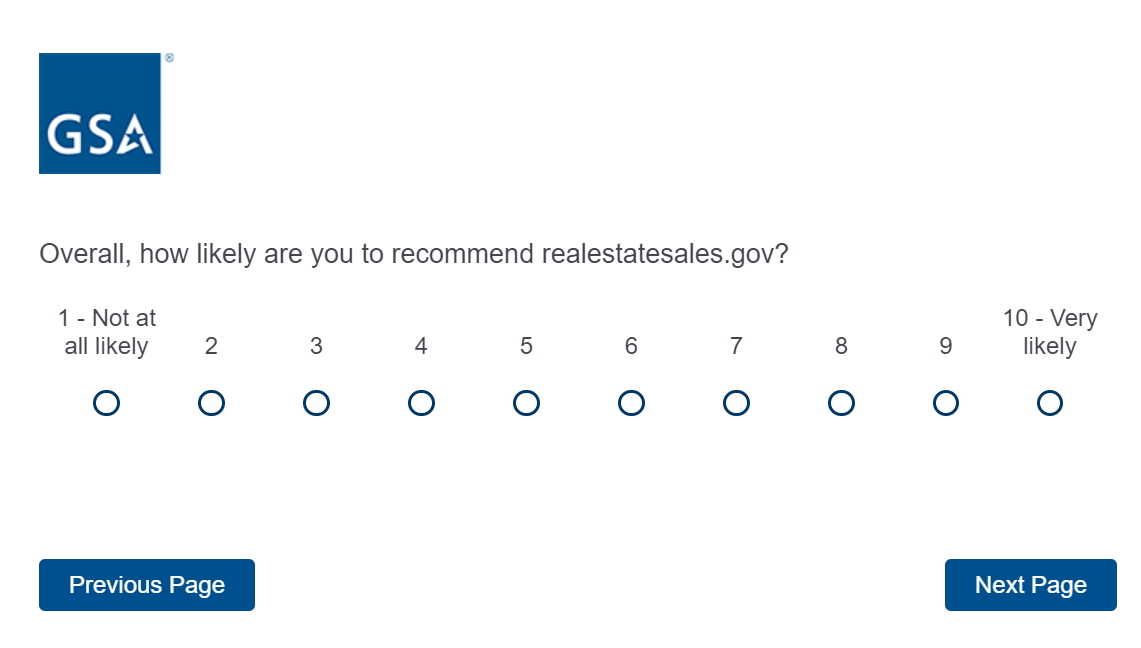 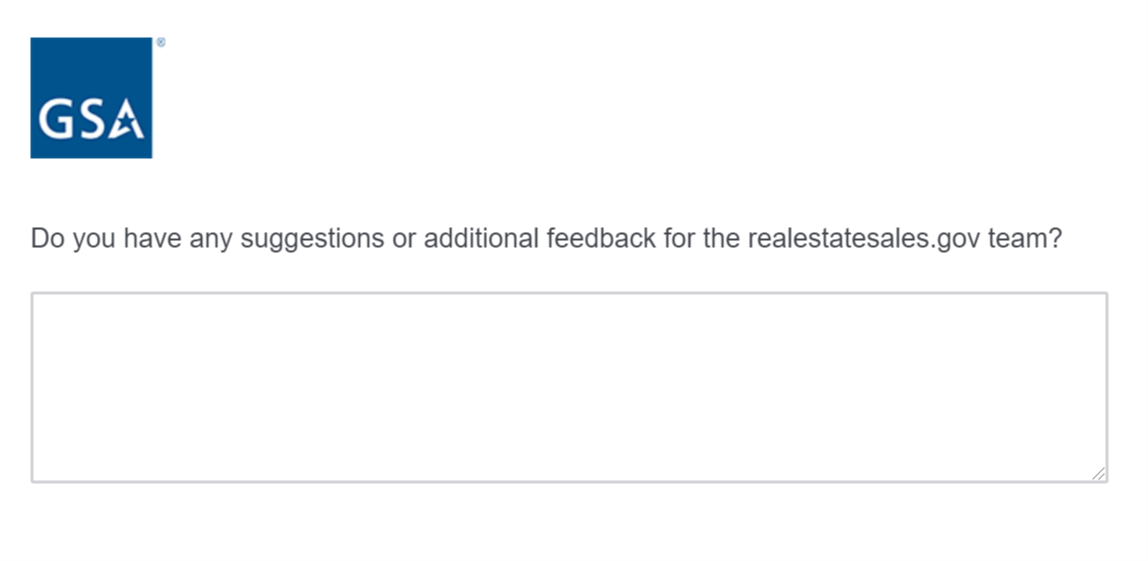 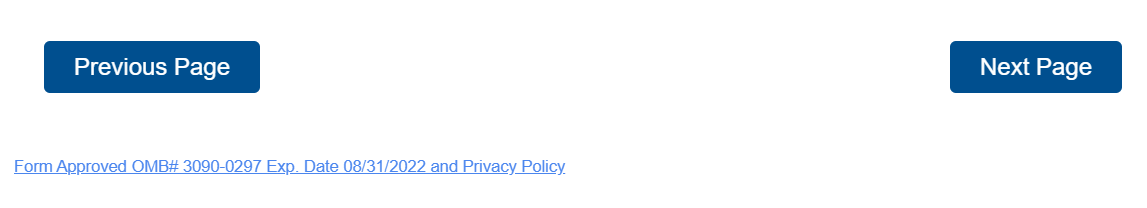 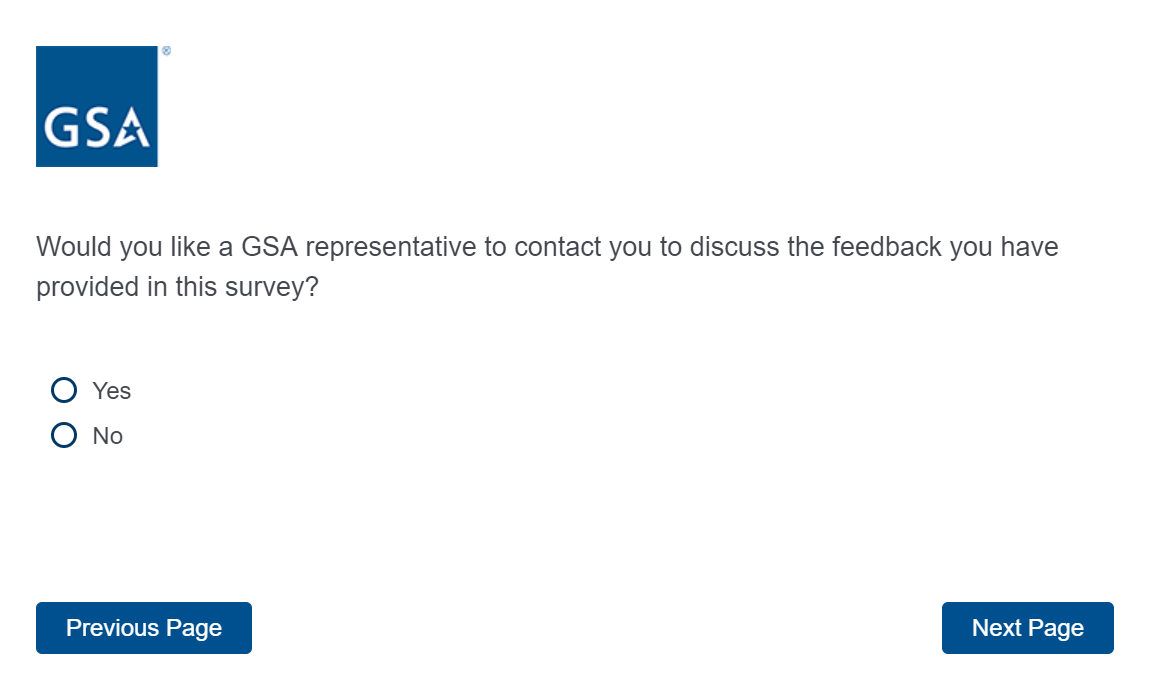 If the respondent selects yes, the following information will appear.  If the respondent selects no, they will skip to the end of the survey with “Thank you for taking our survey message”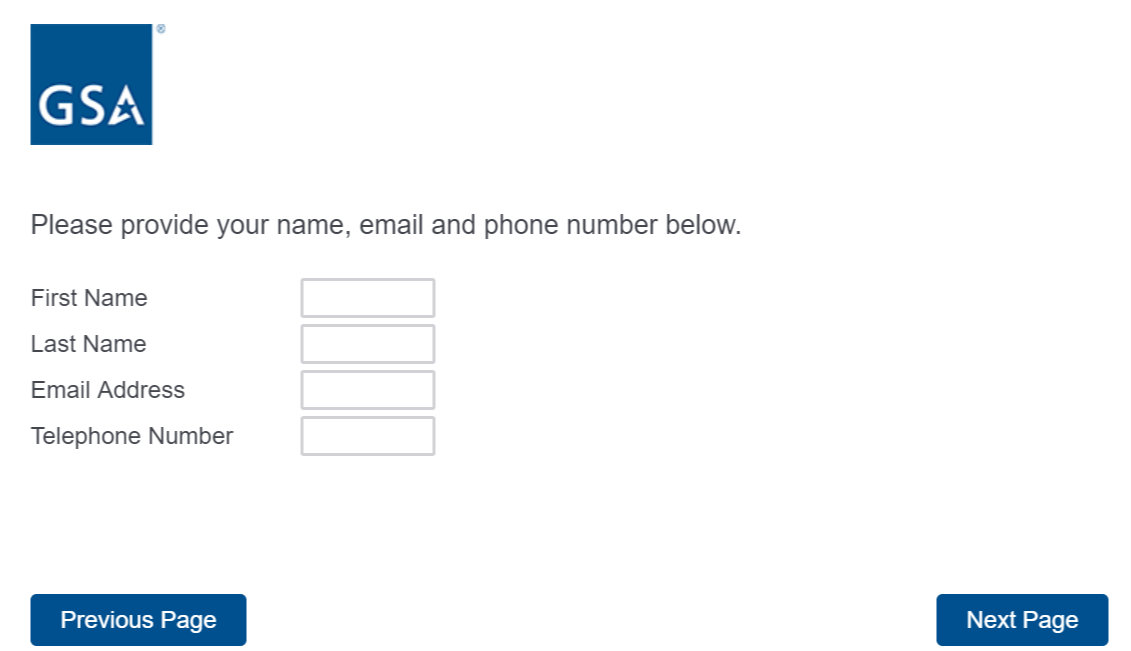 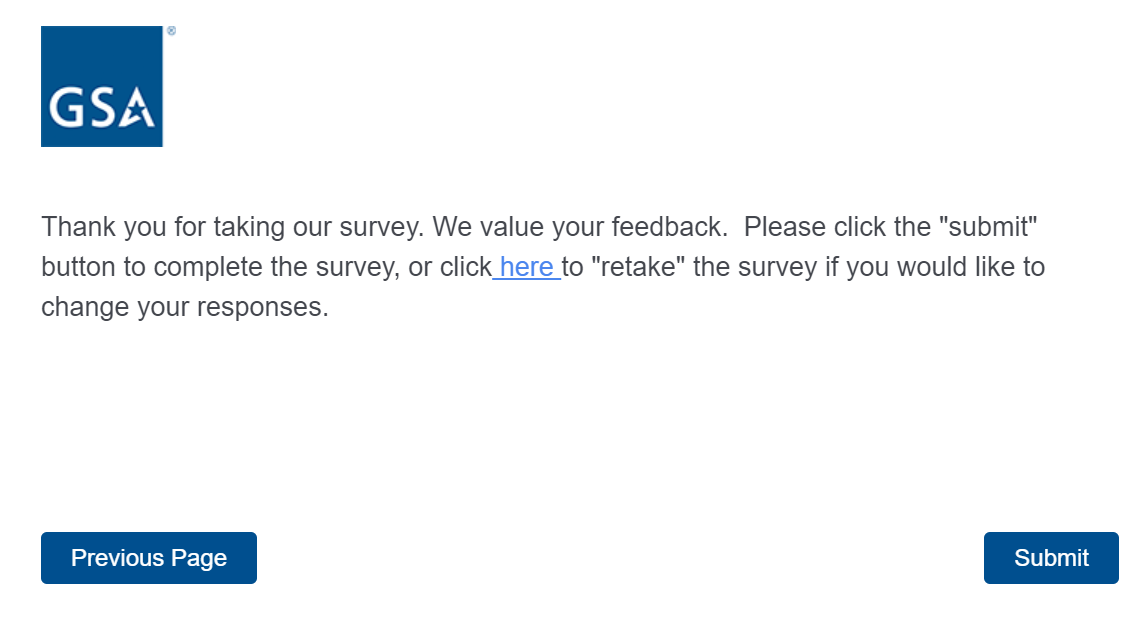 